WNIOSEK O PRZYJĘCIEdo  Szkoły Policealnej - Medycznego Studium Zawodowegoim. Stanisławy Leszczyńskiej w Zamościu             kierunek: …………………………………………………………………………………Nazwisko: …………………………………………..…………………………………………………….Nazwisko rodowe (u mężatek): ………………….……………………………..………………Imię/imiona: ………………………………………….……………………………………..………….Data urodzenia: ………………………………………………….…………………………….………Miejsce urodzenia: ………………………………………….…………………………..……………Miejsce zamieszkania: …………………….…………………………………………..……………(miejscowość)Ulica: ………………………………………………. Nr domu/mieszkania:…….………………Kod pocztowy: ……………..… Poczta: ………………………………………….………………... Gmina: ……………..…………………..………….. Powiat:……..…..……………………..……….. Województwo: …….….……….……..……….…… Telefon: …..…..………………..….………Imiona i nazwiska rodziców: ………………..………………………...………………………. Adres zamieszkania rodziców: ………………..……………………………………………… Numery telefonów rodziców: mama: .……..………..……….. tata:……….………………Ukończona szkoła średnia: ……………………………………………….………………………………………………………………………………………………………………………….……………..                                                     (rok ukończenia szkoły)Seria i numer dowodu osobistego: ……………………….……………………………………   10.Numer Ewidencyjny PESEL: …………………………………………………………………..…..w przypadku braku numeru PESEL serię i numer paszportu lub innego dokumentupotwierdzającego tożsamość11.Jestem ubezpieczony/a w Narodowym Funduszu Zdrowia:   TAK        NIEWyrażam zgodę na przetwarzanie moich danych osobowych w procesie rekrutacji do Szkoły Policealnej -  Medyczne Studium Zawodowe w Zamościu. Jednocześnie oświadczam, że została(e)m poinformowana o przysługującym mi prawie dostępu do treści moich danych oraz ich poprawiania, wycofania zgody na ich przetwarzanie w każdym czasie, jak również, że podanie tych danych było dobrowolne.Podstawa prawna: pkt 32, pkt 42, pkt 43, pkt 171 preambuły, art. 4 pkt 11, art. 5 ust. 1 lit. b, art. 7 rozporządzenia Parlamentu Europejskiego i Rady (UE) 2016/679 z 27 kwietnia 2016 r. w sprawie ochrony osób fizycznych w związku z przetwarzaniem danych osobowych i w sprawie swobodnego przepływu takich danych oraz uchylenia dyrektywy 95/46/WE - Dz.U. UE. L. z 2016 r. Nr 119, str. 1Zamość: ………………………………..                  …………………………………………………                                                                                                                  (Podpis kandydata)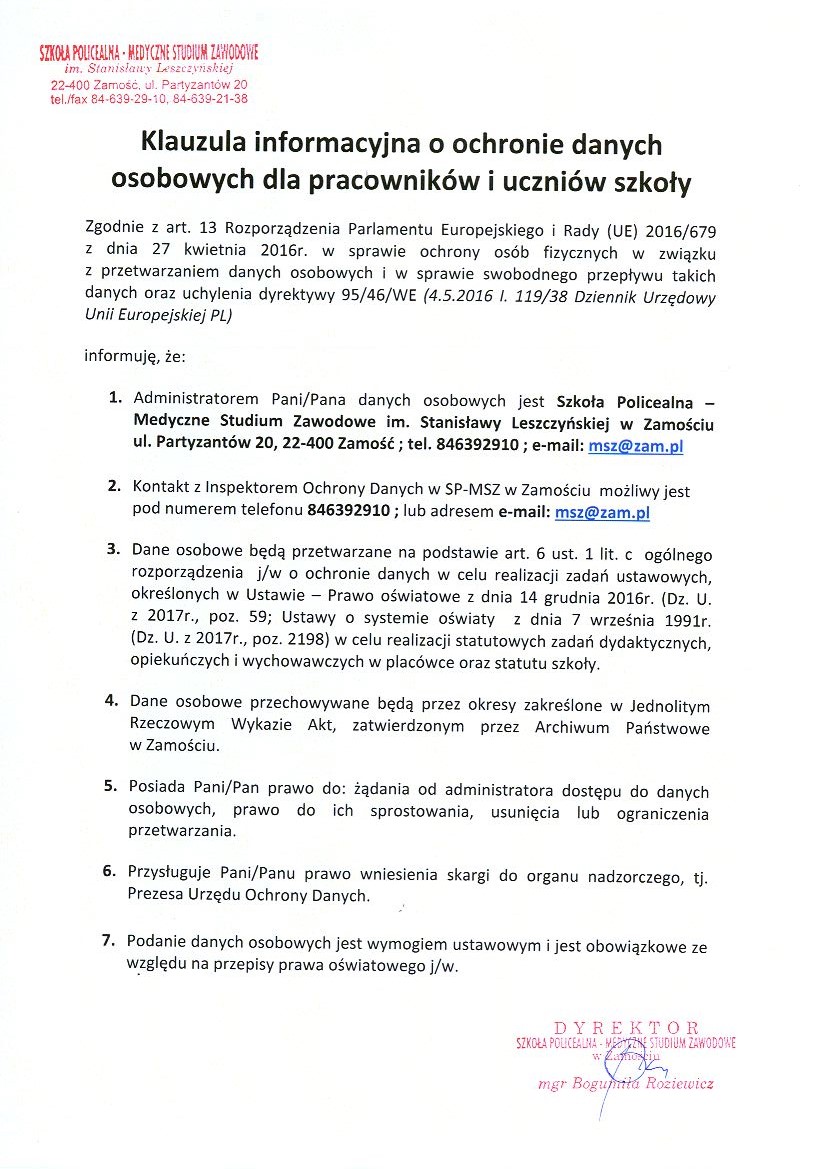 